                                 SAMUKTALA SIDHU KANHU COLLEGE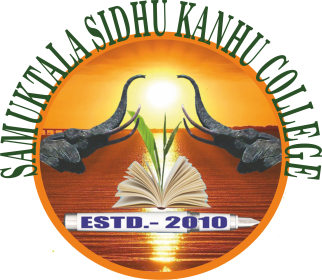                                              PO: TALESWARGURI= DIST.: ALIPURDUAR	         WB: 736206                                                                          (Affiliated to University of North Bengal)	                     Website: samuktalasidhukanhucollege..in               Estd. 2010                                           E-mail: shamuktala.sk.college@gmail.comRef. No.          	                                                                                                                         Date:  27.03.2023N O T I C E	Mark sheets of 3rd Sem, 5th Sem. Examinations, 2022 will be distributed to the students form the College office from 11.00 A.M. to 1.30 P.M.Following days: 30.03.2023 and 31.03.2023	They are to produce their original Admission receipt and Admit Card.                                                                                            Sd/-                                                                               Teacher-in-Charge,                                                                                                                      Samuktala Sidhu Kanhu College.